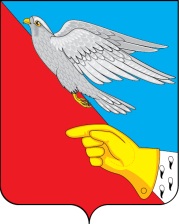 АдминистрацияВасильевского сельского поселенияШуйского  муниципального района Ивановской области155926,Ивановская область ,Шуйский район, с. Васильевское , ул. Советская ,д.1т./ факс 8 (49351)34-183 эл. почта: wasiladmin@ivreg.ruПОСТАНОВЛЕНИЕ № 48от  13.12.2021 года                                           Об утверждении перечня главных администраторов доходов бюджета Васильевского сельского поселения	В соответствии с абзацем четвертым пункта 3.2 статьи 160.1 Бюджетного кодекса Российской Федерации, Постановлением Правительства Российской Федерации от 16.09.2021 № 1569 «Об утверждении общих требований к закреплению за органами государственной власти (государственными органами) субъекта Российской Федерации, органами управления территориальными фондами обязательного медицинского страхования, органами местного самоуправления, органами местной администрации полномочий главного администратора доходов бюджета и к утверждению перечня главных администраторов доходов бюджета субъекта Российской Федерации, бюджета территориального фонда обязательного медицинского страхования, местного бюджета», 
администрация Васильевского сельского поселения постановляет:	1. Утвердить прилагаемый перечень главных администраторов доходов бюджета Васильевского сельского поселения.	2. Контроль за исполнением настоящего постановления возложить на начальника финансового отдела Жеганину Н.Ф.	3. Настоящее постановление применяется к правоотношениям, возникшим при составлении и исполнении бюджета Васильевского сельского поселения, начиная с бюджета на 2022 и плановый период 2023 и 2024 годов.Глава Васильевского сельского поселения   			А.В. КуриловПриложениек Постановлению администрацииВасильевского сельского поселения от 13.12.2021 № 48Перечень главных администраторов доходов бюджета Васильевского сельского поселения на 2022 год и на плановый период 2023 и 2024 годовПеречень главных администраторов доходов бюджета Васильевского сельского поселения на 2022 год и на плановый период 2023 и 2024 годовПеречень главных администраторов доходов бюджета Васильевского сельского поселения на 2022 год и на плановый период 2023 и 2024 годовКод классификации доходов бюджетов Российской Федерации, код главного администратора доходовКод классификации доходов бюджетов Российской Федерации, код главного администратора доходовНаименование182Управление Федеральной налоговой службы по Ивановской области182101 0201 01 0000 110Налог на доходы физических лиц с доходов, источником которых является налоговый агент, за исключением доходов, в отношении которых исчисление и уплата налога осуществляются в соответствии со статьями 227, 227.1 и 228 Налогового кодекса Российской Федерации182101 0202 01 0000 110Налог на доходы физических лиц с доходов, полученных от осуществления деятельности физическими лицами, зарегистрированными в качестве индивидуальных предпринимателей, нотариусов, занимающихся частной практикой, адвокатов, учредивших адвокатские кабинеты, и других лиц, занимающихся частной практикой в соответствии со статьей 227 Налогового кодекса Российской Федерации182101 0202 01 0000 110Налог на доходы физических лиц с доходов, полученных физическими лицами в соответствии со статьей 228 Налогового кодекса Российской Федерации182105 03010 01 0000 110Единый сельскохозяйственный налог182106 01030 10 0000 110Налог на имущество физических лиц, взимаемый по ставкам, применяемым к объектам налогообложения, расположенным в границах сельских поселений182106 06033 10 0000 110Земельный налог с организаций, обладающих земельным участком, расположенным в границах сельских поселений182106 06043 10 0000 110Земельный налог с физических лиц, обладающих земельным участком, расположенным в границах сельских поселений926Администрация Васильевского сельского поселения Шуйского муниципального района926108 04020 01 0000 110Государственная пошлина за совершение нотариальных действий должностными лицами органов местного самоуправления, уполномоченными в соответствии с законодательными актами Российской Федерации на совершение нотариальных действий Федерации на совершение нотариальных действий926111 05035 10 0000 120Доходы от сдачи в аренду имущества, находящегося в оперативном управлении органов управления сельских поселений и созданных ими учреждений (за исключением имущества муниципальных бюджетных и автономных учреждений)926113 01995 10 0000 130Прочие доходы от оказания платных услуг (работ) получателями средств бюджетов сельских поселений 926113 02995 10 0000 130Прочие доходы от компенсации затрат бюджетов сельских поселений 926114 02053 10 0000 410Доходы от реализации иного имущества, находящегося в собственности сельских поселений (за исключением имущества муниципальных бюджетных и автономных учреждений, а также имущества муниципальных унитарных предприятий, в том числе казенных), в части реализации основных средств по указанному имуществу926114 06025 10 0000 430Доходы от продажи земельных участков, находящихся в собственности сельских поселений (за исключением земельных участков муниципальных бюджетных и автономных учреждений)926117 01050 10 0000 180Невыясненные поступления, зачисляемые в бюджеты сельских поселений926202 15001 10 0000 150Дотации бюджетам сельских поселений на выравнивание бюджетной обеспеченности 926202 15002 10 0000 150Дотации бюджетам сельских поселений на поддержку мер по обеспечению сбалансированности бюджетов926202 25467 10 0000 150Субсидии бюджетам сельских поселений на обеспечение развития и укрепления материально-технической базы домов культуры в населенных пунктах с числом жителей до 50 тысяч человек926202 25519 10 0000 150Субсидии бюджетам сельских поселений на поддержку отрасли культуры926202 29999 10 0000 150Прочие субсидии бюджетам сельских поселений926202 35118 10 0000 150Субвенции бюджетам сельских поселений на осуществление первичного воинского учета на территориях, где отсутствуют военные комиссариаты926202 40014 10 0000 150Межбюджетные трансферты, передаваемые бюджетам сельских поселений из бюджетов муниципальных районов на осуществление части полномочий по решению вопросов местного значения в соответствии с заключенными соглашениями926204 05099 10 0000 150Прочие безвозмездные поступления от негосударственных организаций в бюджеты сельских поселений926207 05030 10 0000 150Прочие безвозмездные поступления в бюджеты сельских поселений926208 05000 10 0000 150Перечисления из бюджетов сельских поселений (в бюджеты поселений) для осуществления возврата (зачета) излишне уплаченных или излишне взысканных сумм налогов, сборов и иных платежей, а также сумм процентов за несвоевременное осуществление такого возврата и процентов, начисленных на излишне взысканные суммы926218 05010 10 0000 150Доходы бюджетов сельских поселений от возврата остатков субсидий, субвенций и иных межбюджетных трансфертов, имеющих целевое назначение, прошлых лет, из бюджетов муниципальных районов926219 60010 10 0000 150Возврат прочих остатков субсидий, субвенций и иных межбюджетных трансфертов, имеющих целевое назначение, прошлых лет из бюджетов сельских поселений